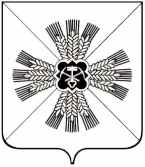 КЕМЕРОВСКАЯ ОБЛАСТЬПРОМЫШЛЕННОВСКИЙ МУНИЦИПАЛЬНЫЙ РАЙОНАДМИНИСТРАЦИЯЛЕБЕДЕВСКОГО СЕЛЬСКОГО ПОСЕЛЕНИЯПОСТАНОВЛЕНИЕот 08 июня 2017г. №35с.ЛебедиОб определении мест массового отдыха людей у воды на территории Лебедевского сельского поселенияВ соответствии с Федеральным законом от 06.10.2003 № 131-ФЗ «Об общих принципах организации местного самоуправления в Российской Федерации», и в целях обеспечения безопасности жизни людей на водных объектах, расположенных на территории поселения:1.Определить местом массового отдыха людей у воды на территории Лебедевского сельского поселения территорию пруда д. Пор-Искитим, находящегося в 300 метрах на северо – восток от жилого дома №32 ул. Лесная, по левую сторону плотины со стороны центрального въезда.2.Утвердить план мероприятий по подготовке места массового отдыха людей у воды, приложение №1.3.Постановление подлежит обнародованию на информационном стенде администрации Лебедевского сельского поселения и размещению в сети Интернет.4. Настоящее постановление вступает в силу с момента подписания.5. Контроль за исполнением настоящего постановления возложить на руководителя организационно- распорядительного органа О.В. Медведенко.               ГлаваЛебедевского сельского поселения                            И.Ю. МясоедовПриложение №1к постановлению администрации Лебедевского сельского поселенияот 08.06.2017 г. №35План мероприятий открытия места отдыха у воды на территории Лебедевского сельского поселения в 2017 г.№МероприятиеСрок исполненияОтветственный исполнитель1.Провести обследование дна озера на наличие посторонних предметов.08.06. 2017г. Глава поселения И.Ю. Мясоедов2.Установить контейнеры для мусора.15.06. 2017 г.Глава поселения И.Ю. Мясоедов3.Установить общественный туалет. 17.06.2017 г.Глава поселения И.Ю. Мясоедов4.Установить информационный стенд.Июнь 2017 г.Медведенко О.ВРуководитель организационно-распорядительного органа5.Провести забор воды для проверки соответствия требованиям СанПиН 2.1.5.980-00 «Гигиенические требования к охране поверхностных вод» по санитарно-химическим показателям и бактериологическим показателям.17.06.2017 г.Глава поселения И.Ю. Мясоедов